POZVÁNKA – Turistikou k aktivnímu stáříVe čtvrtek 28. 7. si zajedeme do Vlčic – Dolní les a odtud se vydáme do Bernartic.Sraz v 8:10 hod. u kostela, příjezd v 11.00 hod. autobusem. Celkem 5 km.                                                                                                                                                                        Ivana KonečnáAkci finančně podporuje město Javorník. 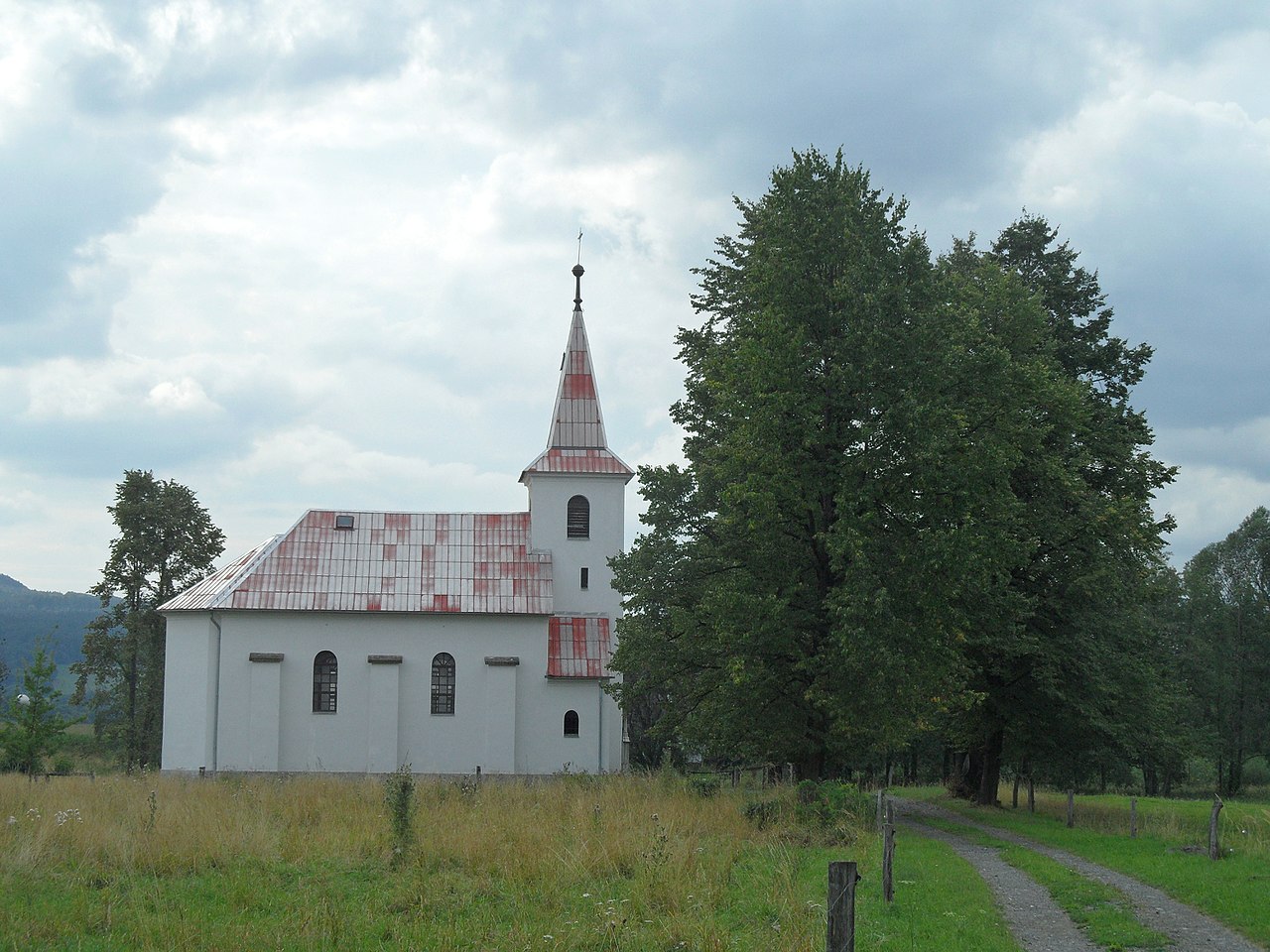 